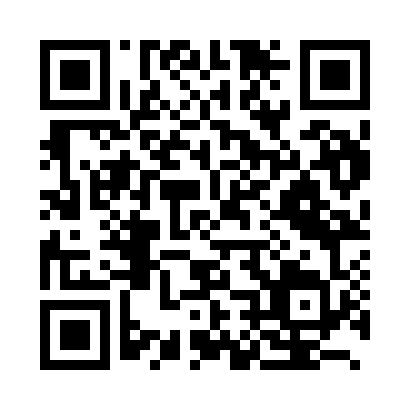 Prayer times for Hakui, JapanWed 1 May 2024 - Fri 31 May 2024High Latitude Method: NonePrayer Calculation Method: Muslim World LeagueAsar Calculation Method: ShafiPrayer times provided by https://www.salahtimes.comDateDayFajrSunriseDhuhrAsrMaghribIsha1Wed3:224:5911:503:376:428:132Thu3:204:5811:503:376:438:143Fri3:194:5711:503:376:438:154Sat3:174:5611:503:376:448:175Sun3:164:5511:503:376:458:186Mon3:144:5311:503:376:468:197Tue3:134:5211:493:376:478:208Wed3:124:5111:493:386:488:229Thu3:104:5111:493:386:498:2310Fri3:094:5011:493:386:508:2411Sat3:084:4911:493:386:508:2512Sun3:064:4811:493:386:518:2613Mon3:054:4711:493:386:528:2814Tue3:044:4611:493:396:538:2915Wed3:034:4511:493:396:548:3016Thu3:014:4411:493:396:558:3117Fri3:004:4411:493:396:558:3218Sat2:594:4311:493:396:568:3419Sun2:584:4211:493:406:578:3520Mon2:574:4111:493:406:588:3621Tue2:564:4111:503:406:598:3722Wed2:554:4011:503:407:008:3823Thu2:544:3911:503:407:008:3924Fri2:534:3911:503:407:018:4025Sat2:524:3811:503:417:028:4226Sun2:514:3811:503:417:038:4327Mon2:504:3711:503:417:038:4428Tue2:494:3711:503:417:048:4529Wed2:484:3611:503:417:058:4630Thu2:484:3611:513:427:058:4731Fri2:474:3611:513:427:068:48